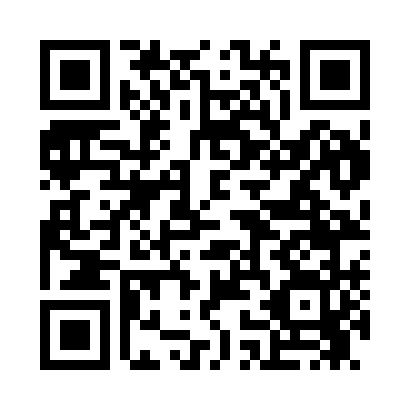 Prayer times for Cat Hole, South Carolina, USAMon 1 Jul 2024 - Wed 31 Jul 2024High Latitude Method: Angle Based RulePrayer Calculation Method: Islamic Society of North AmericaAsar Calculation Method: ShafiPrayer times provided by https://www.salahtimes.comDateDayFajrSunriseDhuhrAsrMaghribIsha1Mon4:556:181:275:108:369:582Tue4:566:181:275:108:369:583Wed4:566:191:275:108:369:584Thu4:576:191:275:118:359:585Fri4:586:201:285:118:359:576Sat4:586:201:285:118:359:577Sun4:596:211:285:118:359:578Mon5:006:211:285:118:359:569Tue5:006:221:285:118:349:5610Wed5:016:221:285:128:349:5511Thu5:026:231:285:128:349:5512Fri5:026:231:295:128:349:5413Sat5:036:241:295:128:339:5414Sun5:046:241:295:128:339:5315Mon5:056:251:295:128:329:5316Tue5:066:261:295:128:329:5217Wed5:066:261:295:128:319:5118Thu5:076:271:295:128:319:5119Fri5:086:281:295:128:309:5020Sat5:096:281:295:128:309:4921Sun5:106:291:295:128:299:4822Mon5:116:301:295:128:299:4723Tue5:126:301:295:128:289:4724Wed5:126:311:295:128:279:4625Thu5:136:321:295:128:279:4526Fri5:146:321:295:128:269:4427Sat5:156:331:295:128:259:4328Sun5:166:341:295:128:259:4229Mon5:176:341:295:128:249:4130Tue5:186:351:295:128:239:4031Wed5:196:361:295:128:229:39